Lesson 6 ReteachSolve Proportional RelationshipsExample 1Determine whether the pair of ratios  and  form a proportion.Find the cross products.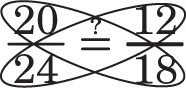 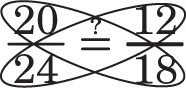 Since the cross products are not equal, the ratios DO NOT form a proportion.Example 2Solve .	 			Write the equation.	12  70 = 30  k		Find the cross products.	840 = 30k			Multiply.				Divide each side by 30.	28 = k			Simplify.The solution is 28.A proportion is an equation that states that two ratios are equivalent. To determine whether a pair of ratios forms a proportion, use cross products. You can also use cross products to solve proportions.